中五物理 波動學計算振幅、波長和頻率學生研究在靜止的水面上產生的水波。水面經過3 s 的干擾後，形成圖中所示的波形。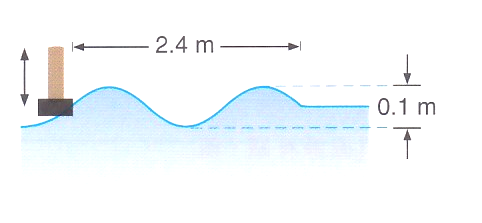 (a) 求水波的振幅。
(b) 求水波的波長。
(c) 求水波的頻率。
(a) 振幅 A =  = (b) 1.5個完整波的長度是_______ m。波長  =  = (c) 3 s 內產生了1.5 個完整波。頻率 f =  = 